ПРАВИЛА приема граждан Российской Федерации на обучение по образовательным программам дошкольного образования, в том числе адаптированным образовательным программам дошкольного образованиямуниципального бюджетного дошкольного  образовательного учреждения детский сад общеразвивающего вида № 3 поселка городского типа Афипского муниципального образования Северский район1.Общие  положения1.1. Настоящие Правила приема граждан Российской Федерации на обучение по образовательным программам дошкольного образования, в том числе адаптированным образовательным программам дошкольного образования, в муниципальном бюджетном дошкольное образовательном учреждении детский сад общеразвивающего вида № 3 посёлка городского типа Афипского муниципального образования Северский район (далее Правила) определяются Порядком приема  на обучение по образовательным программам дошкольного образования, разработаны в соответствии - с Федеральным законом от 29.12.2012 №273-ФЗ «Об образовании в Российской Федерации»;- приказом Министерства просвещения РФ от 15 мая 2020 г. № 236 «Об утверждении Порядка приема на обучение по образовательным программам дошкольного образования» зарегистрирован Министерством юстиции от 17 июня 2020 г № 58681), с учетом изменений приказа Министерства просвещения Российской Федерации  от  8 сентября 2020 г. № 471 «О внесении изменений в Порядок прима на обучение по образовательным программам дошкольного образования, утвержденный приказом Министерства просвещения Российской Федерации от 15 мая 2020 г № 236» (зарегистрирован Министерством юстиции Российской Федерации от 30 сентября 2020 г № 60136),- приказом Министерства образования и науки Российской Федерации  (МИНОБРНАУКИ РОССИИ) «Об утверждении ФГОС ДО» от 17 октября 2013 г. № 1155, с учётом изменений приказа Министерства Просвещения Российской Федерации  (МИНПРОСВЕЩЕНИЯ РОССИИ) от 21.01.2019 г. № 31;- приказом Министерства просвещения Российской Федерации  (МИНПРОСВЕЩЕНИЯ  РОССИИ) «Об утверждении Порядка  организации и осуществления образовательной деятельности по основным общеобразовательным программам – образовательным программам дошкольного образования» от 31 ИЮЛЯ  2020 г. № 373 ( зарегистрировано Министерством юстиции Российской Федерации 31 августа 2020 г № 59599),1.2.Правила Приема на обучение воспитанников в муниципальное бюджетное дошкольное образовательное учреждение детский сад общеразвивающего вида № 3 пгт Афипского муниципального образования Северский  район (МБДОУ ДС ОВ №3 пгт Афипского МО Северский район) устанавливают в части, не урегулированной законодательством об образовании, образовательной организацией самостоятельно, осуществляется в соответствии с действующим законодательством в области образования и настоящим локальным актом.1.3.     Прием на обучение, перевод детей из одной группы в другую, отчисление из МБДОУ ДС ОВ № 3 пгт Афипского МО Северский район осуществляется приказом заведующего.2. Прием на обучение детей в МБДОУ ДС ОВ № 3пгт Афипского МО Северский район 2.1 Документы о приеме на обучение подаются в образовательную организацию, в которую получено направление комиссии по комплектованию Северского района. Направление действительно 1 месяц с момента выдачи. 2.2  Прием на обучение в МБДОУ ДС ОВ № 3 пгт Афипского МО Северский район осуществляется по личному заявлению родителя (законного представителя) ребенка при предъявлении оригинала документов:- Документ удостоверяющий  личность родителя (законного представителя) ребёнка, либо документ, удостоверяющий личность иностранного гражданина или лица без гражданства в Российской Федерации в соответствии со статьей 10 Федерального закона от 25 июля 2002 г. N115-ФЗ «О правовом положении иностранных граждан в Российской Федерации» (Собрание законодательства Российской Федерации, 2002, N 30, ст. 3032);- свидетельство о рождении ребёнка или для иностранных граждан и лиц без гражданства – документ(-ы), удостоверяющий (е) личность ребёнка и подтверждающий (е) законность представления прав ребёнка;-свидетельство о регистрации ребёнка по месту жительства или по месту пребывания на закреплённой территории или документ, содержащий сведения о месте пребывания, месте фактического проживания ребёнка;- документ, подтверждающий потребность в обучении в группе оздоровительной направленности (при необходимости);- родители (законные представители) ребёнка, являющиеся иностранными гражданами или лицами без гражданства, дополнительно предъявляют документ, подтверждающий право заявителя на пребывание в РФ. Иностранные граждане и лица без гражданства все документы представляют на русском языке или вместе с заверенным переводом на русский язык;- медицинское заключение.2.3 Копии предъявляемых при приеме документов хранятся в МБДОУ ДС ОВ № 3 пгт Афипского МО Северский район в течение 3 лет.2.4. В заявлении  (Приложение №1) для приема родителями (законными представителями) ребенка указываются следующие сведения: а)  фамилия, имя, отчество (последнее — при наличии) ребенка; б)  дата  рождения ребенка;в) реквизиты свидетельства о рождении ребёнкаг) адрес места жительства (места пребывания, места фактического проживания ребенка)д) фамилия, имя, отчество (последнее — при наличии) родителей (законных представителей) ребенка;е) реквизиты документа, удостоверяющего личность родителя (законного представителя) ребёнка;ж) адрес электронной почты, номер телефона (при наличии) родителей (законных представителей) ребёнка;ж) реквизиты документа, подтверждающего установление опеки (при наличии);з)  адрес электронной почты, номер телефона (при наличии) родителей (законных представителей) ребёнка;и) о выборе языка образования, родного языка из числа языков народов Российской Федерации, в том числе русского языка как родного языка;к) о потребности в обучении ребёнка по адаптированной образовательной программе дошкольного образования и (или) в создании специальных условий для организации обучения и воспитания ребёнка-инвалида в соответствии с индивидуальной программой реабилитации инвалида (при наличии);л) о направленности дошкольной группы;м) о необходимом режиме пребывания;н) о желаемой дате приема на обучение.2.5 При зачислении ребёнка из другого ДОО (исходное ДОО) родителями (законными представителями) составляется заявление на приём в принимающую ДОО с указанием следующих сведений: а)  фамилия, имя, отчество (последнее — при наличии) ребенка;б)  дата  рождения ребенка;в) реквизиты свидетельства о рождении ребёнкаг) адрес места жительства (места пребывания, места фактического проживания ребенка)д) фамилия, имя, отчество (последнее — при наличии) родителей (законных представителей) ребенка;е) реквизиты документа, удостоверяющего личность родителя (законного представителя) ребёнка;ж) реквизиты документа, подтверждающего установление опеки (при наличии);з)  адрес электронной почты, номер телефона (при наличии) родителей (законных представителей) ребёнка;и) о выборе языка образования, родного языка из числа языков народов Российской Федерации, в том числе русского языка как родного языка;к) о потребности в обучении ребёнка по адаптированной образовательной программе дошкольного образования и (или) в создании специальных условий для организации обучения и воспитания ребёнка-инвалида в соответствии с индивидуальной программой реабилитации инвалида (при наличии);л) о направленности дошкольной группы;м) о необходимом режиме пребывания;н) о желаемой дате приема на обучение. 2.6. Форма заявления размещается на официальном сайте МБДОУ ДС ОВ № 3 пгт Афипского МО Северский район в сети Интернет. 2.7. Прием детей, впервые поступающих в образовательную организацию, осуществляется на основании  медицинского  заключения.  2.8. Необходимые документы для приема в МБДОУ ДС ОВ № 3 пгт Афипского МО Северский район:- документ удостоверяющий  личность родителя (законного представителя) ребёнка, либо документ, удостоверяющий личность иностранного гражданина или лица без гражданства в Российской Федерации в соответствии со статьей 10 Федерального закона от 25 июля 2002 г. N115-ФЗ «О правовом положении иностранных граждан в Российской Федерации» (Собрание законодательства Российской Федерации, 2002, N 30, ст. 3032);- свидетельство о рождении ребёнка или для иностранных граждан и лиц без гражданства – документ(-ы), удостоверяющий (е) личность ребёнка и подтверждающий (е) законность представления прав ребёнка;-свидетельство о регистрации ребёнка по месту жительства или по месту пребывания на закреплённой территории или документ, содержащий сведения о месте пребывания, месте фактического проживания ребёнка;- документ, подтверждающий потребность в обучении в группе оздоровительной направленности (при необходимости);- родители (законные представители) ребёнка, являющиеся иностранными гражданами или лицами без гражданства, дополнительно предъявляют документ, подтверждающий право заявителя на пребывание в РФ. Иностранные граждане и лица без гражданства все документы представляют на русском языке или вместе с заверенным переводом на русский язык;- медицинское заключение;Дополнительно предоставляется направление комиссии (путевка), которое хранится в личном деле воспитанника. После зачисления воспитанника на него оформляется медицинская карта (тетрадь размера  А-4 или А-5), которая хранится в медицинском кабинете до окончания обучения. 2.9 Дети с ограниченными возможностями здоровья принимаются на обучение по адаптированной образовательной программе дошкольного образования только с согласия родителей (законных представителей) и на основании рекомендаций психолого-медико-педагогической комиссии (далее ПМПК).   2.10 Подписью родителей (законных представителей) ребенка в заявлении фиксируется:- факт ознакомления родителей (законных представителей) с Уставом МБДОУ ДС ОВ № 3 пгт Афипского МО Северский район; - факт ознакомления родителей (законных представителей) с лицензией на осуществление образовательной деятельности;- факт ознакомления родителей (законных представителей) с учебно-программной документацией и локальными актами ДОО по основным вопросам организации и осуществления образовательной деятельности, в том числе регламентирующие правила приема воспитанников, режима занятий воспитанников, отчисления и перевода воспитанников, порядок оформления возникновения, приостановления и прекращения отношений между организацией и воспитанниками, родителями (законными представителями) воспитанников.-   согласие на обработку персональных данных в порядке, установленном законодательством Российской Федерации.   2.11 Оригинал паспорта или иного документа, удостоверяющего личность родителей (законных представителей), и другие документы предъявляются заведующему МБДОУ  или уполномоченному им должностному лицу в сроки, определяемые учредителем образовательной организации, до начала посещения ребенком МБДОУ. 2.12 Заявление о приеме в МБДОУ и копии документов, представленные родителями (законным представителями) детей, регистрируются заведующим МБДОУ ДС ОВ № 3 пгт Афипского МО Северский район или уполномоченным им должностным лицом, ответственным за прием документов, в журнале приема  заявлений в МБДОУ ДС ОВ № 3 пгт Афипского МО Северский район (Приложение № 2). После регистрации заявления родителям (законным представителям) детей выдается расписка-уведомление (Приложение № 3) в получении документов, содержащая информацию о регистрационном номере заявления о приеме ребенка в образовательную организацию, перечне представленных при приеме  документов. Расписка заверяется подписью должностного лица образовательной организации, ответственного за приём документов, и печатью образовательной организации. 2.13 После приема  документов, указанных в п. 2.2.-2.8. настоящих Правил, МБДОУ заключает договор об образовании по образовательным программам дошкольного образования (далее — договор) с родителями (законными представителями) ребенка (Приложение № 4). 2.14 Заведующий МБДОУ ДС ОВ № 3 пгт Афипского МО Северский район издаёт  приказ о зачислении воспитанника в ДОУ в течение трёх рабочих дней после заключения договора. Приказ в трёхдневный срок после издания размещается на информационном стенде ДОУ. На официальном сайте ДОУ в сети Интернет размещаются реквизиты приказа , наименование возрастной группы, число детей, зачисленных в указанную возрастную группу. Приказы о зачислении воспитанников находятся в доступе до момента поступления очередного аналогичного распорядительного акта, т.е. на информационном стенде и в сети Интернет на сайте ДОУ в режиме находится последний приказ о зачислении воспитанника.2.15 На каждого ребенка, зачисленного в МБДОУ, заводится личное дело, в котором хранятся копии всех сданных документов на время обучения воспитанника и последующие  три года.2.16 Сведения о воспитанниках ДОУ регистрируются в Книге движения детей (Приложения № 5). 3. Заключительные положения.3.1.  Настоящие Правила вступают в силу с момента утверждения заведующим МБДОУ ДС ОВ № 3 пгт Афипского МО Северский район.3.2.Изменения  в Правила вносятся в связи с вступлением в силу либо изменениями законов или нормативных правовых актов, регулирующих прием детей в образовательную организацию. 3.2.  Прекращение действия настоящих Правил  наступает с момента издания соответствующего приказа по МБДОУ ДС ОВ № 3 пгт Афипского МО Северский район.Приложение №1заявление.Прошу принять в детский сад на обучение моего ребенка________________________________________________________________________________(фамилия, имя, отчество (последнее при наличии))«_____»_______________20_________года рождения  с «___»_______________20______года                                                                                                                            (желаемая дата приема на обучение)________________________________________________________________________________________________________________________________________________________________(реквизиты свидетельства о рождении)Край______________,  район_____________, населенный пункт_________________________(адрес места жительства (места пребывания, фактического проживания ребёнка))ул.___________________________№ дома___________________кв. _________________Родители:__________________________________________________________________(фио)________________________________________________________________________________________________(фио)________________________________________________________________________________________________________________________________________________________________(реквизиты документа, удостоверяющего личность)телефон__________________________________________e-mail_________________________(номер телефона (при наличии) родителей (законных представителей ребенка); адрес эл. почты)____________________________________________________________________________________________________________________________________________________________________________________(реквизиты документа, подтверждающего установление опеки (при наличии))Выбираю язык образования - ___________________________, родной язык из числа языков народов Российской Федерации, в том числе русский язык как родной язык.Я выбираю:-обучение ребёнка по ________________________________________________________________(адаптированной  образовательной программе дошкольного образования и/или создании специальных условий для организации обучения и воспитания ребёнка-инвалида в соответствии с индивидуальной программой реабилитации инвалида (при наличии));- направленность группы ____________________________________________________(общеразвивающей, компенсирующей, комбинированной)- режим пребывания __________________________________________________________(полный день, сокращённый день)«____»_________________20____года          _____________            ______________________                                                                                                  подпись                          расшифровка подписи«____»_________________20____года          _____________            ______________________                                                                                  подпись                          расшифровка подписиС Уставом, лицензией, с образовательными программами, права и обязанности воспитанников и локальными актами ДОО, содержащими норы, регулирующие отношения в сфере образования, ознакомлен(а):Согласен(а) на обработку персональных данных согласно Законодательству Российской Федерации (часть 1 статьи 6 Федерального закона от 27 июля 2006 года №152-ФЗ    «О персональных данных»)«____»_________________20____года          ________________            __________________________                                                                                      подпись                                              расшифровка подписи«____»_________________20____года          ________________            __________________________                                                                                      подпись                                             расшифровка подписиК заявлению прилагаю копии документов -          штук:     Документ, удостоверяющий личность родителя (законного представителя) ребёнка, либо документ, удостоверяющий личность иностранного гражданина или лица без гражданства вРФ___     Свидетельство о рождении ребёнка или для иностранных граждан и лиц без гражданства- документ удостоверяющий (е) личность ребёнка и подтверждающий(е) законность представления прав ребёнка _____         Свидетельство о регистрации ребёнка по месту жительства или по месту пребывания на закреплённой территории или документ, содержащий сведения о месте пребывания, месте фактического проживания ребёнка_____     Документ, подтверждающий потребность в обучении в группе оздоровительной направленности (при необходимости)____ Документ,  подтверждающий установление опеки____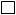      Документ,  подтверждающий право родителя (законного представителя) ребёнка, являющегося иностранным гражданином  на пребывание в РФ ______     Медицинское заключение_____  «____»_________________20____года          ________________            __________________________                                                                                             подпись                                            расшифровка подписиПриложение № 2ЖУРНАЛ РЕГИСТРАЦИИ ЗАЯВЛЕНИЙ О ПРИЕМЕВ МБДОУ ДС ОВ № 3 пгт Афипского МО Северский районПриложение № 3Расписка – уведомление при зачислении ребёнка в МБДОУ ДС ОВ № 3 пгт Афипского МО Северский район ____________________________________________________________(ФИО ребенка)        Родителем (законным представителем) оформлено заявление на приём.  Регистрационный № заявления о приёме ____дата «____»__________20__ г.Примечание:_________________________________________________________В результате проверки правильности оформления и комплектности представленных документов установлено следующее основание для отказа в приеме документов__________________________________________________/оснований для отказа в приёме документов не выявлено  Передал родитель (законный представитель)_______________/______________________ /____________ 20__(подпись)                                         (расшифровка подписи)  Принял (заведующий)________________/_______________________ /____________ 20__(подпись)                                         (расшифровка подписи)М.П                                               Приложение  № 4 ДОГОВОР №______об образовании по образовательным программамдошкольного образованиямуниципальное бюджетное дошкольное образовательное учреждение детский сад общеразвивающего вида № 3 поселка городского типа Афипского муниципального образования Северский район (далее – МБДОУ ДС ОВ № 3 пгт. Афипского МО Северский район), осуществляющее образовательную деятельность (далее - образовательная организация) на основании лицензии от "10" октября 2011 г. N 02912, выданной департаментом образования и науки Краснодарского края, именуемое в дальнейшем "Исполнитель", в лице Черной Тамары Петровны, заведующего, действующего на основании Устава муниципального бюджетного дошкольного образовательного учреждения детского сада общеразвивающего вида № 3 поселка городского типа Афипского муниципального образования Северский район, утвержденного Постановлением администрации муниципального образования Северский район 22.12.2014 г. № 2449 за подписью Главы муниципального образования Северский район А.Ш.Джарим, и____________________________________________________________________,(фамилия, имя, отчество (при наличии) родителя (законного представителя) полностью )именуемый в дальнейшем «Заказчик», действующего в интересах несовершеннолетнего____________________________________________________________________,(фамилия, имя, отчество ребенка (при наличии) полностью « »_____________20______года рождения, проживающего по адресу: индекс_________страна__________ ______________________________________________________край ________________________район населенный пункт _______________________________ ул. ____________________________,              д. №____, кв. ____, именуемый в  дальнейшем  "Воспитанник",   совместно   именуемые   «Стороны», заключили настоящий Договор о нижеследующем:I. Предмет договора1.1.Предметом договора являются оказание образовательной организацией «Воспитаннику» образовательных услуг в рамках реализации основной образовательной программы дошкольного образования (далее - образовательная программа) в соответствии с федеральным государственным образовательным стандартом дошкольного образования (далее - ФГОС ДО), содержание «Воспитанника» в образовательной организации, присмотр и уход за «Воспитанником». 1.2. Наименование образовательной программы – основная образовательная программа, адаптированная образовательная программа  (нужное подчеркнуть).1.3 Форма обучения - очная. 1.4. Срок освоения образовательной программы (продолжительность обучения) на момент подписания настоящего Договора составляет_____ календарных лет (года).1.5. Воспитанник зачисляется в группу________________________________направленности. (наименование группы, направленность группы (общеразвивающая, компенсирующая, группа кратковременного пребывания, семейная, комбинированная, оздоровительная)  1.6. Режим пребывания Воспитанника в образовательной организации в группе общеразвивающей  направленности– полного дня пребывания10, 5 часов - с 7.30 до 18.00; группа кратковременного пребывания – 3 часа.II. Взаимодействие Сторон 2.1. Исполнитель вправе:2.1.1. Самостоятельно осуществлять образовательную деятельность.2.1.2.Предоставлять Воспитаннику дополнительные образовательные услуги (за рамками образовательной программы) 2.2. Заказчик вправе:2.2.1. Участвовать в образовательной деятельности образовательной организации, в том числе, в формировании образовательной программы.2.2.2. Получать от Исполнителя информацию:-по вопросам организации и обеспечения надлежащего исполнения услуг, предусмотренных разделом I настоящего Договора;-о поведении, эмоциональном состоянии Воспитанника во время его пребывания в образовательной организации, его развитии и способностях, отношении к образовательной деятельности.2.2.3. Знакомиться с Уставом образовательной организации, с лицензией на осуществление образовательной деятельности, с образовательными программами и прочими локальными актами, регламентирующими организацию и осуществление образовательной деятельности, права и обязанности Воспитанника и Заказчика.2.2.4.Выбирать виды дополнительных образовательных услуг, в том числе, оказываемых Исполнителем Воспитаннику за рамками образовательной деятельности на возмездной основе.2.2.5.Принимать участие в организации и проведении совместных мероприятий с детьми в образовательной организации (утренники, развлечения, физкультурные праздники, досуги, дни здоровья и др.).2.2.6.Создавать (принимать участие в деятельности) коллегиальных органов управления, предусмотренных Уставом образовательной организации.2.3. Исполнитель обязан:2.3.1.Обеспечить Заказчику доступ к информации для ознакомления с Уставом образовательной организации, с лицензией на осуществление образовательной деятельности, с образовательными программами и другими локальными актами, регламентирующими организацию и осуществление образовательной деятельности, права и обязанности Воспитанников и Заказчика.2.3.2.Обеспечить надлежащее предоставление услуг, предусмотренных разделом I настоящего Договора, в полном объеме в соответствии с федеральным государственным образовательным стандартом, образовательной программой (частью образовательной программы) и условиями настоящего Договора.2.3.3.Обеспечивать охрану жизни и укрепление физического и психического здоровья Воспитанника, его интеллектуальное, физическое и личностное развитие, развитие его творческих способностей и интересов.2.3.4.При оказании услуг, предусмотренных настоящим Договором, учитывать индивидуальные потребности Воспитанника, связанные с его жизненной ситуацией и состоянием здоровья, определяющие особые условия получения им образования, возможности освоения Воспитанником образовательной программы на разных этапах ее реализации.2.3.5.При оказании услуг, предусмотренных настоящим Договором, проявлять уважение к личности Воспитанника, оберегать его от всех форм физического и психологического насилия, обеспечить условия укрепления нравственного, физического и психологического здоровья, эмоционального благополучия Воспитанника с учетом его индивидуальных особенностей.2.3.7. Создавать безопасные условия обучения, воспитания, присмотра и ухода за Воспитанником, его содержания в образовательной организации в соответствии с установленными нормами, обеспечивающими его жизнь и здоровье.2.3.8.Обучать Воспитанника по образовательной программе, предусмотренной пунктом 1.2 настоящего Договора.2.3.9. Обеспечить реализацию образовательной программы средствами обучения и воспитания, необходимыми для организации учебной деятельности и создания развивающей предметно-пространственной среды.2.3.10. Обеспечивать    Воспитанника    необходимым    сбалансированным, четырехразовым питанием по следующему графику:- Дети до трех лет:-подготовка к завтраку, завтрак 8.10-8.50- 2 завтрак 10.00-подготовка к обеду, обед 11.50-12.20-подготовка к полднику, полдник 15.15-15.45Дети после трех лет:-подготовка к завтраку, завтрак 8.10-8.50- 2 завтрак 9.50-подготовка к обеду, обед 12.00-12.25-подготовка к полднику, полдник 15.15-15.45    2.3.11.Переводить Воспитанника в следующую возрастную группу без письменного заявления родителя.    2.3.12. Уведомить Заказчика  в течение 3-х рабочих дней о нецелесообразности оказания Воспитаннику образовательной услуги в объеме, предусмотренном    разделом   I   настоящего   Договора,   вследствие   его индивидуальных   особенностей,   делающих   невозможным  или педагогически нецелесообразным оказание данной услуги.2.3.13. Обеспечить соблюдение требований Федерального закона от 27 июля 2006 г. N 152-ФЗ "О персональных данных" в части сбора, хранения и обработки персональных данных Заказчика и Воспитанника.2.4. Заказчик обязан:2.4.1. Соблюдать требования учредительных документов Исполнителя, правил внутреннего распорядка и иных локальных нормативных актов, общепринятых норм поведения, в том числе, проявлять уважение к педагогическим и научным работникам, инженерно-техническому, административно-хозяйственному, производственному, учебно-вспомогательному, медицинскому и иному персоналу Исполнителя и другим воспитанникам, не посягать на их честь и достоинство.2.4.2. При желании родители (законные представители) имеют право находиться с Воспитанником в образовательной организации в период его адаптации в течении 2 часов.2.4.3. При поступлении Воспитанника в образовательную организацию и в период действия настоящего Договора своевременно предоставлять Исполнителю все необходимые документы, предусмотренные Уставом и локальными актами образовательной организации.2.4.4. При изменении персональных данных ребенка, указанных в документах при зачислении ребенка в детский сад или в документах родителя (законного представителя), а именно смена фамилии, имени, отчества, адреса проживания, родитель (законный представитель) обязан написать заявление об изменении персональных данных, а также приложить к заявлению копию документа- основание смены персональных данных. 2.4.5. Оформить письменное заявление- доверенность, с указанием ФИО доверенного лица и его паспортных данных (к заявлению прилагается паспорт доверенного лица), в случае, если родитель не может лично забирать и приводить ребенка в детски сад. 2.4.6.. Обеспечить посещение Воспитанником образовательной организации. Не посещение ребёнка ДОО разрешено лишь по уважительной причине. Родительская плата не взимается при непосещении ребенком ДОО по уважительной причине. Уважительной причиной является:- период болезни ребенка (согласно представленной медицинской справке);- санаторно- курортное лечение (копия направления);- карантин в ДОО (согласно приказа заведующего ДОО);- отпуск родителей (законных представителей), предусмотренный Трудовым кодексом РФ;- закрытие дошкольной образовательной организации на ремонтные и (или) аварийные работы. Уважительная причина должна подтверждаться соответствующим заявлением. По заявлению родителей (законных представителей) за ребенком сохраняется место в ДОО при его отсутствии в ДОО по уважительным причинам. В этом случае приказом руководителя ДОО ребенок временно выводится из списков ДОО. При возвращении ребенка по заявлению родителя приказом заведующего ДОО он вновь вводится в списочный состав. 2.4.7. Информировать Исполнителя о предстоящем отсутствии Воспитанника в образовательной организации или его болезни.В случае заболевания Воспитанника, подтвержденного заключением медицинской организации либо выявленного медицинским работником Исполнителя, принять меры по восстановлению его здоровья и не допускать посещения образовательной организации Воспитанником в период заболевания.2.4.8. Предоставлять справку после перенесенного заболевания, а также отсутствия ребенка более 5 календарных дней (за исключением выходных и праздничных дней), с указанием диагноза, длительности заболевания, сведений об отсутствии контакта с инфекционными больными.2.4.9. Бережно относиться к имуществу Исполнителя, возмещать ущерб, причиненный Воспитанником имуществу Исполнителя, в соответствии с законодательством Российской Федерации.III. Размер, сроки и порядок оплаты за присмотр и уход за Воспитанником(далее-родительская плата)3.1. Размер родительской платы за присмотр и уход за ребенком в ДОУ начисляется в соответствии с законодательством РФ  на основании приказа управления образования  муниципального образования Северский район от 30.12.2020 г. № 1188 «Об установлении размера платы, взимаемой с родителей (законных представителей) по присмотру и уходу за детьми в муниципальных образовательных организациях, подведомственных управлению образования администрации муниципальном образовании Северский район в 2021 году» и составляет на момент подписания договора________руб. ________коп.  В случае изменения размера родительской платы Исполнитель обязан проинформировать Заказчика в течении 3-х рабочих дней и предоставить для ознакомления подтверждающий документ. Не допускается включение расходов на реализацию образовательной программы дошкольного образования, а так же расходов на содержание недвижимого имущества образовательной организации в родительскую плату за присмотр и уход за Воспитанником. Начисление родительской платы производится из расчёта фактически оказанной услуги по присмотру и уходу, соразмерно количеству календарных дней, в течение которых оказывалась услуга. Оплата производится на расчетный счет ДОУ 03234643036430001800.3.2. В соответствии с действующим постановлением администрации муниципального образования Северский район от 19.04.2016 № 331 «Об утверждении Положения об упорядочении родительской платы за присмотр и уход за детьми в муниципальных бюджетных, автономных организациях, осуществляющих образовательную деятельность по реализации образовательных программ дошкольного образования муниципального образования Северский район» Родители (законные представители) до 20- го числа каждого месяца за текущий месяц производят оплату за присмотр и уход за детьми путем перечисления денежных средств на лицевой счет МБДОУ ДС ОВ № 3 пгт Афипского  МО Северский район.  3.3.В случае не внесения родительской платы в течение 10 дней согласно постановлению администрации  муниципального образования Северский район от 19.04.2016 № 331 «Об утверждении Положения об упорядочении родительской платы за присмотр и уход за детьми в муниципальных бюджетных, автономных организациях, осуществляющих образовательную деятельность по реализации образовательных программ дошкольного образования муниципального образования Северский район»  Исполнитель вправе отказать родителям (законным представителям) в осуществлении присмотра и ухода за ребенком до полного погашения задолженности, что прописано в договоре.3.4.При задолженности за содержание ребенка (присмотр и уход за ребенком) более двух месяцев после установленного срока, договор между ДОО и родителями может быть расторгнут в одностороннем порядке, предусмотренном гражданским законодательством РФ, а задолженность взыскана с родителей в судебном порядке. 3.5.За присмотр и уход за детьми-инвалидами, детьми- сиротами и детьми, оставшимися без попечения родителей, а также за детьми с туберкулезной интоксикацией, родительская плата не взимается. При условии предоставления родителями (законными представителями) подтверждающих документов: справка об инвалидности , постановление об установлении опеки за несовершеннолетним, справка с лечебного учреждения о наличии у ребенка туберкулезной интоксикации. Данные документы действительны в течении года с момента предоставления.Многодетным устанавливается льгота- 50% - при условии предоставления справки о постановке многодетной семьи на учет в органах социальной защиты населения на территории Краснодарского края. Документы, подтверждающие право на льготу и на освобождение от внесения родительской платы, предоставляются родителями (законными представителями) ежегодно по состоянию на 1 января текущего года руководителю дошкольной организации.  При наступлении обстоятельств, влекущих отмену установления льготной родительской платы, родители (законные представители) со дня наступления соответствующих обстоятельств обязаны уведомить об этом дошкольную организацию.3.6.Начисление платы за содержание ребенка производится обслуживающей бухгалтерией (МКУ ЦБУО) с 1  по 5 рабочий день месяца следующего за отчетным, согласно календарному графику работы, табелям учета посещаемости детей, приказов за предыдущий месяц.3.7.Плата за присмотр и уход вносится родителями через финансово- кредитные учреждения (банки).IV. Ответственность за неисполнение или ненадлежащееисполнение обязательств по договору, порядокразрешения споров 4.1. За неисполнение либо ненадлежащее исполнение обязательств по настоящему Договору Исполнитель и Заказчик несут ответственность, предусмотренную законодательством Российской Федерации и настоящим Договором.V. Основания изменения и расторжения договора 5.1. Условия, на которых заключен настоящий Договор, могут быть изменены по соглашению сторон.5.2. Все изменения и дополнения к настоящему Договору должны быть совершены в письменной форме и подписаны уполномоченными представителями Сторон.5.3. Настоящий Договор может быть расторгнут по соглашению сторон. По инициативе одной из сторон настоящий Договор может быть расторгнут по основаниям, предусмотренным действующим законодательством Российской Федерации, локальными актами ДОО. VI. Заключительные положения6.1. Настоящий договор вступает в силу со дня его подписания Сторонами и действует    до  конца обучения «_______» __________20____ года.6.2. Настоящий Договор составлен в двух экземплярах, имеющих равную юридическую силу, по одному для каждой из Сторон.6.3. Стороны обязуются письменно извещать друг друга о смене реквизитов, адресов и иных существенных изменениях.6.4. Все споры и разногласия, которые могут возникнуть при исполнении условий настоящего Договора, Стороны будут стремиться разрешать путем переговоров.6.5. Споры, не урегулированные путем переговоров, разрешаются в судебном порядке, установленном законодательством Российской Федерации.6.6. Ни одна из Сторон не вправе передавать свои права и обязанности по настоящему Договору третьим лицам без письменного согласия другой Стороны.6.7. При выполнении условий настоящего Договора Стороны руководствуются законодательством Российской Федерации.VII. Реквизиты и подписи сторонОтметка о получении 2-го экземпляраЗаказчикомДата: ____________ Подпись: ___________ Приложение № 5Форма книги движения детейУТВЕРЖДАЮЗаведующий МБДОУ ДС ОВ № 3 пгт Афипского МО Северский район   _________ Т.П.Черная  Приказ  №  46  от  15.01.2021приложение 1Регистрационный № _______Дата «____» ______ 20___г.Заведующему МБДОУ ДС ОВ № 3пгт Афипского МО Северский район Т.П. Черная ______________________________________________ ______________________________________________фамилия, имя, отчество (при наличии) родителя (законного представителя) полностью проживающего по адресу:индекс__________ страна ___________________________________________ край, ______________ район, населенный пункт _____________________________ул.___________________________________________№ дома___________________кв. _________________(индекс, адрес фактического проживания ребенка, его родителя (законного представителя) полностью) _____________________________________________________________________________            контактный телефон родителя (законного представителя)№ п/пРегистрационный номер Дата подачи  заявления ФИ ребенкаДата рожденияФИО родителей (законных представителей) ребенка (телефон)Перечень  копий документов предоставляемых для приема(нужное отметить(V))Перечень  копий документов предоставляемых для приема(нужное отметить(V))Подпись родителя о сдаче  копии документов; о получении расписки-уведомления Подпись  ответственного лица  осуществляющего прием  документов 12345688910Путевка (направление)Заявление о приемеКопия документа, удостоверяющая личность родителя (законного представителя) ребёнка, (копия документа, удостоверяющая личность иностранного гражданина или лица без гражданства в РФ)Копия свидетельства о рождении ребёнка (иностранные граждане и лиц без гражданства- копии документа удостоверяющего  личность ребёнка и подтверждающего законность представления прав ребёнкаКопия свидетельство о регистрации ребёнка по месту жительства (или по месту пребывания на закреплённой территории или копия документа, содержащий сведения о месте пребывания, месте фактического проживания ребёнка Копия документа ПМПК (при необходимости)Копия документа, подтверждающая потребность в обучении в группе оздоровительной направленности (при необходимости).Копия документа, подтверждающая установление опеки  Медицинское заключениеКопия документа, подтверждающая  право родителя (законного представителя) ребёнка, на пребывание в РФ .(Родителям (законным представителям) ребенка , являющиеся иностранными гражданами или лицами без гражданства)№п/пПеречень документов, представленных заявителемКоличество 
экземпляровКоличество
листовКопия документа, удостоверяющая личность родителя (законного представителя) ребёнка, либо копия документа, удостоверяющая личность иностранного гражданина или лица без гражданства вРФ1Копия свидетельства о рождении ребёнка или для иностранных граждан и лиц без гражданства- копия (и) документа удостоверяющая(и) личность ребёнка и подтверждающая(и) законность представления прав ребёнка1Копия свидетельство о регистрации ребёнка по месту жительства или по месту пребывания на закреплённой территории или копия документа, содержащая сведения о месте пребывания, месте фактического проживания ребёнка1Копия документа, подтверждающая потребность в обучении в группе оздоровительной направленности1Копия документа,  подтверждающая  право родителя (законного представителя) ребёнка, являющегося иностранным гражданином  на пребывание в РФ1Копия медицинского заключения1итогопгт Афипский"__" ______________ 20____ гдата заключения договора .ЗаказчикИсполнительФ.И.О._________________________________________________________________________________________________________________________________муниципальное бюджетное дошкольное образовательное учреждение детский сад общеразвивающего вида № 3 пгт Афипского муниципального образования Северский районПаспорт : серия_________________                     № ______________________________________353235 Краснодарский край, Северский район, пгт., ул. Пушкина , 29 Выдан(кем ,дата)__________________________________________________________________________________________________________________Тел. 8(86166) 3-34-51Адрес по прописке: индекс____________________страна___________  _____________________край__________________район, населенный пункт _______________________улица__________________________№_________________________________Адрес фактическогопроживания: индекс_________________________страна___________  _____________________край__________________район, населенный пункт _______________________улица__________________________№_________________________________Контактный тел._____________________________ИНН-2348019519КПП-234801001ОГРН 1022304542886ОКТМО 0364152051БИК-003491011Заведующий МБДОУ ДС ОВ № 3 пгт. Афипского МО Северский район__________________/ ______________Подпись                       Расшифровка ФИО М.П.Подпись родителя _____________    ________________                                                                                    (Ф.И.О.)Фамилия, имя, отчество ребенкаДата
рождения
ребенкаДомашний адрестелефонСведения о родителяхСведения о родителяхОткуда прибыл ребенокДата и номер
приказаДата и номер
приказаПримечаниеФамилия, имя, отчество ребенкаДата
рождения
ребенкаДомашний адрестелефонСведения о материФ. И. О. материМобильный телефонСведения об отцеФ. И. О. отцаМобильный телефонОткуда прибыл ребенокО зачислении ребенка
в учреждениеОб отчислении ребенка
из учрежденияПримечание